Domáce úlohy vecné učenie od 15.2. do 19.2.2021VI.B.Vypracoval: Mgr. Ján HvozdíkČo patrí do triedy vyfarbi, čo tam nepatrí prečiarkni. 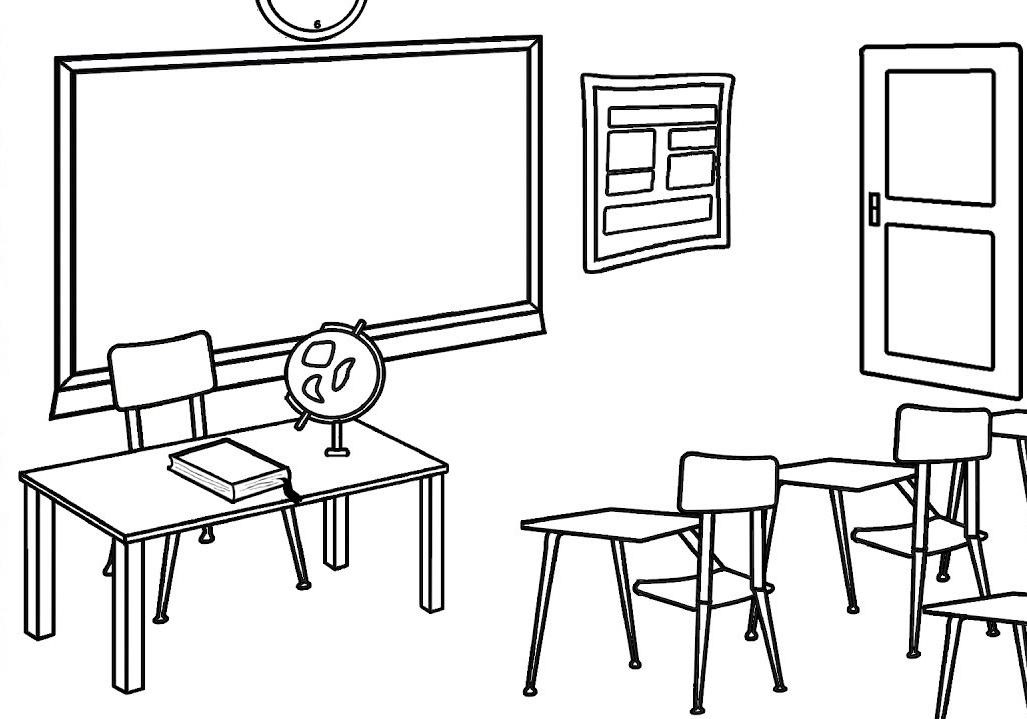 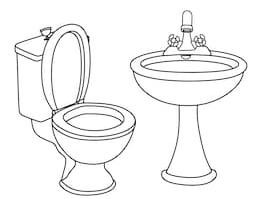 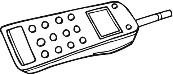 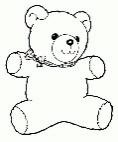 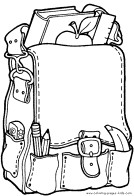 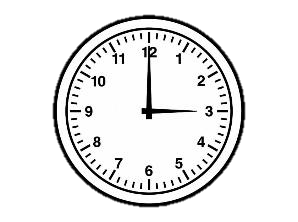 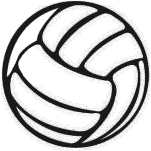 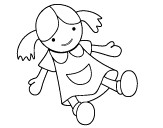 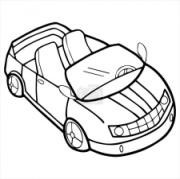 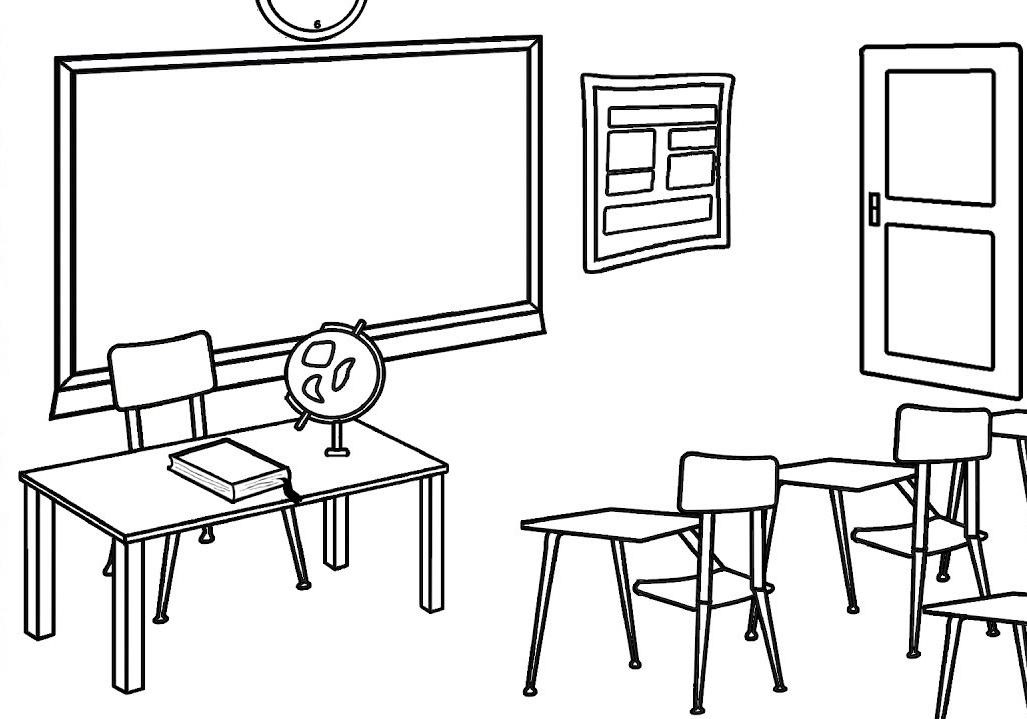 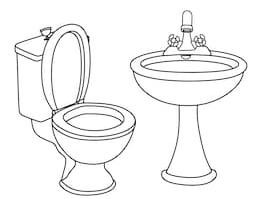 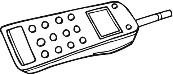 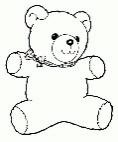 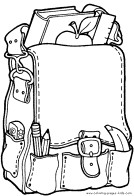 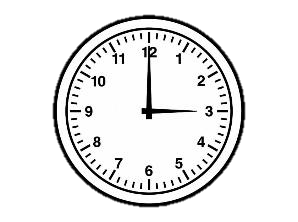 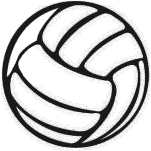 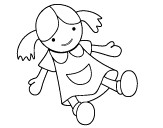 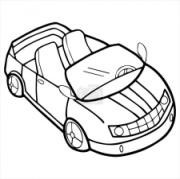 1.)  Vyfarbi názvy zimných mesiacov. 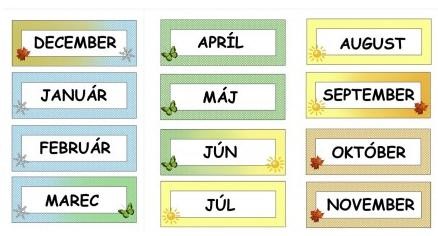 2.)  Vymaľuj symboly, ktoré súvisia so zimou. 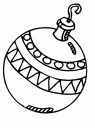 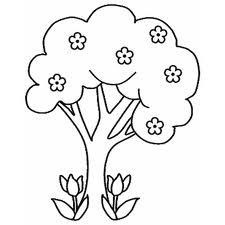 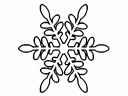 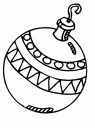 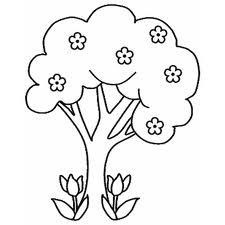 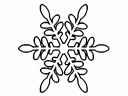 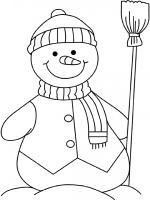 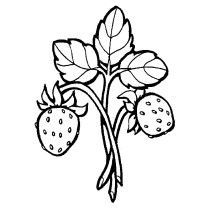 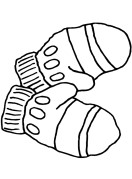 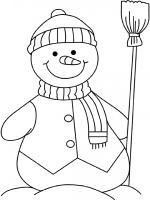 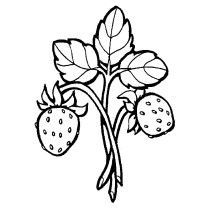 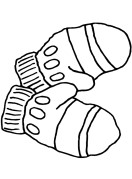 3.) V rámikoch sú nakreslené malé obrázky. Priraď ich správne k obrázkom vedľa rámikov. Spoj ich čiarami. Čiernobiele obrázky vyfarbi. 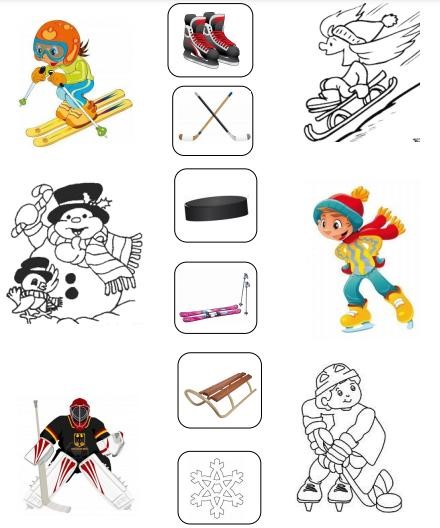 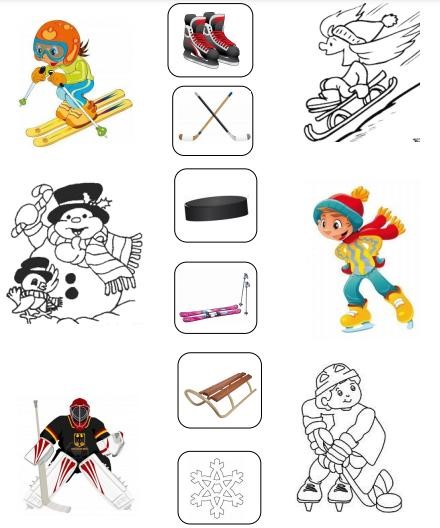 1. MESIACE KALENDÁRNY ROK MÁ 12 MESIACOV. ROZDELÍME ICH DO ŠTYROCH ROČNÝCH OBDOBÍ.  Spomenieš si na ročné obdobia?  Ročné obdobia: 	JAR          	 LETO            JESEŇ              ZIMA          MAREC                  JÚN                   SEPTEMBER       DECEMBER           APRÍL                   JÚL                      OKTÓBER           JANUÁR             MÁJ                  AUGUST               NOVEMBER       FEBRUÁR       V poradí za sebou ide 12 mesiacov takto: JANUÁR, FEBRUÁR, MAREC, APRÍL, MÁJ, JÚN, JÚL, AUGUST SEPTEMBER, OKTÓBER, NOVEMBER, DECEMBER.  ___________________________________________________________ 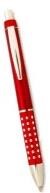 ÚLOHA Napíš ako sa voláš. Vyhľadaj v kalendári, kedy máš meniny a narodeniny. ______________________________________________________            ______________________________________________________           Sem prepíš všetky mesiace tak ako idú za sebou:               ________________________________________________________________            ________________________________________________________________                     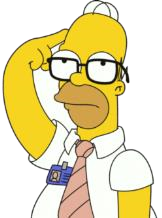 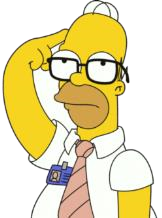 ___________________________________________________________ Čo je typické pre jednotlivé mesiace? 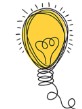 Pomôž si ročnými obdobiami. Preškrtni     , čo do obrázkov NEpatrí. Povedz prečo.  	 	 	JAR     	 	(marec, apríl, máj)    Prilietajú lastovičky. Kvitnú stromy, kvety a príroda sa prebúdzajú. Rodia sa mláďatá. Veľkonočné sviatky.  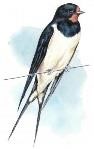 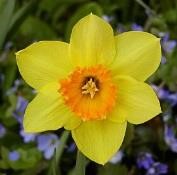 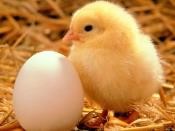 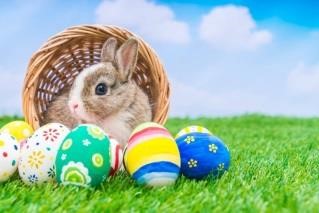 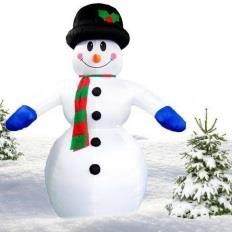 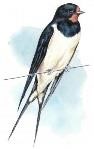 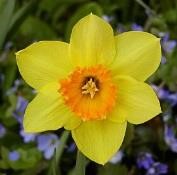 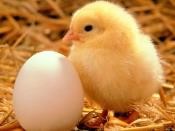 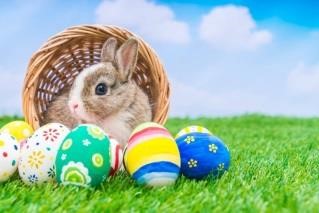 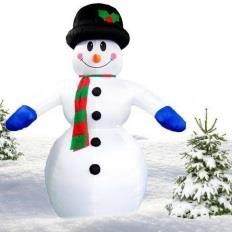 LETO (jún, júl, august) Tešíme sa z vysvedčení a na prázdniny. Kúpeme sa v bazéne, jeme veľa zmrzliny. Nosíme krátke tričká. Stromy odkvitli, dozrieva ovocie a zelenina. Svieti slnko.  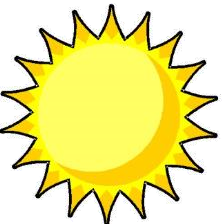 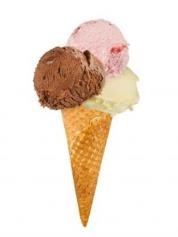 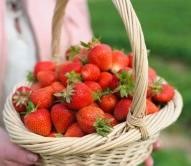 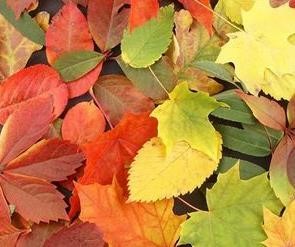 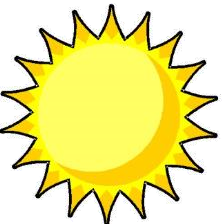 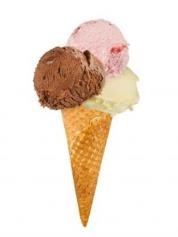 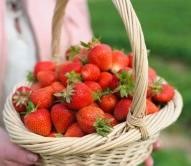 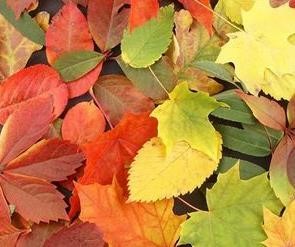 JESEŇ (september, október, november) Dospievalo leto pieseň, začína pani jeseň. Začína škola, zbierame úrodu, často prší, inak sa obliekame. Zvieratá a príroda sa chystajú na zimu.  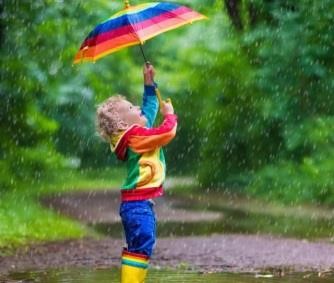 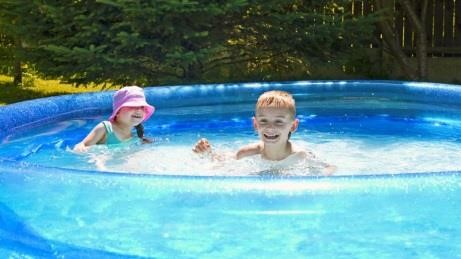 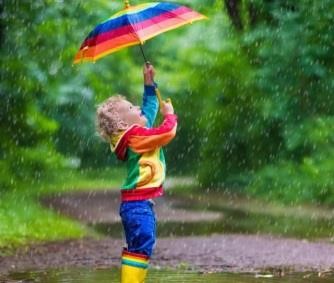 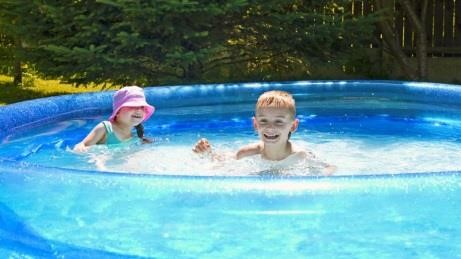 ZIMA  (december, január, február) Pod snehovou perinou, spinká ježko s rodinou. Listnaté stromy a zvieratá oddychujú. Venujeme sa zimným športom, padá sneh a mrzne, vytvára sa ľad, sú Vianoce.  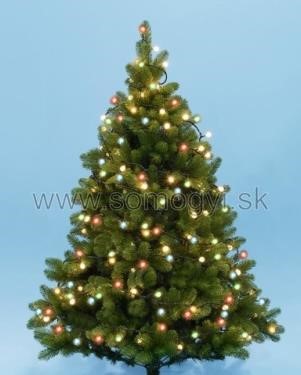 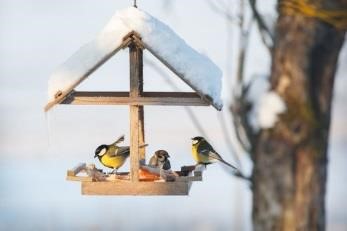 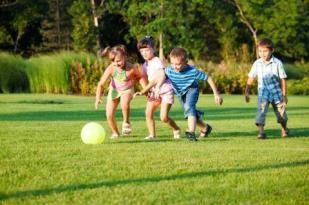 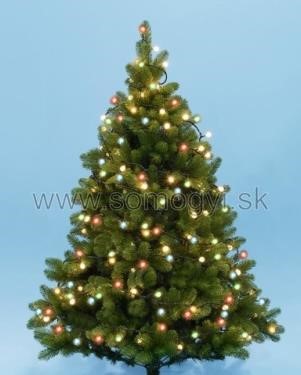 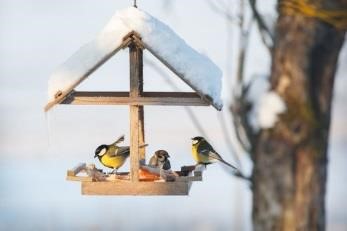 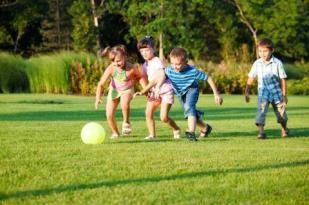 Porozmýšľaj, či sú vety napísané správne. Zahraj sa na učiteľku, ak je veta správna urob ✓. Kalendárny rok má 12 mesiacov. Školský rok má 10 mesiacov.  V lete je horúco. V zime padá sneh. V jeseni prší, nosíme dáždnik.  V jari kvitnú stromy a prilietajú vtáky.  AKÉ ROČNÉ OBDOBIA SÚ NA OBRÁZKOCH? POMENUJ ICH A PRIRAĎ SPRÁVNE NÁZVY K OBRÁZKOM. ROČNÉ OBDOBIA SPOČÍTAJ.  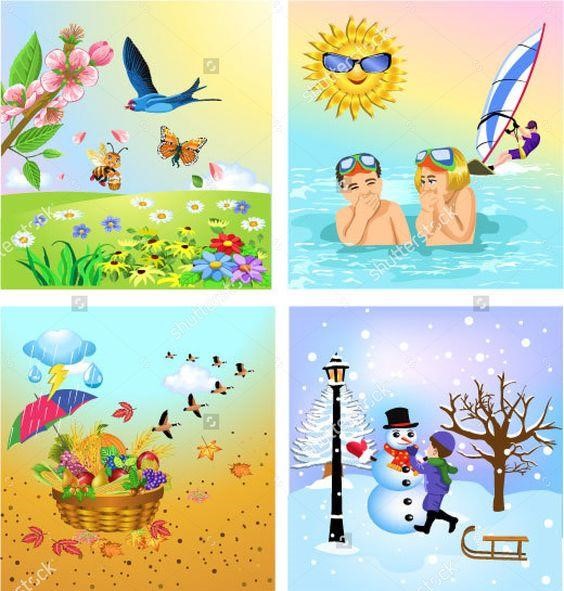 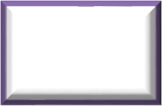 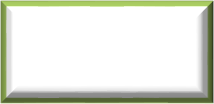 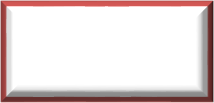 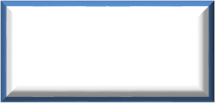 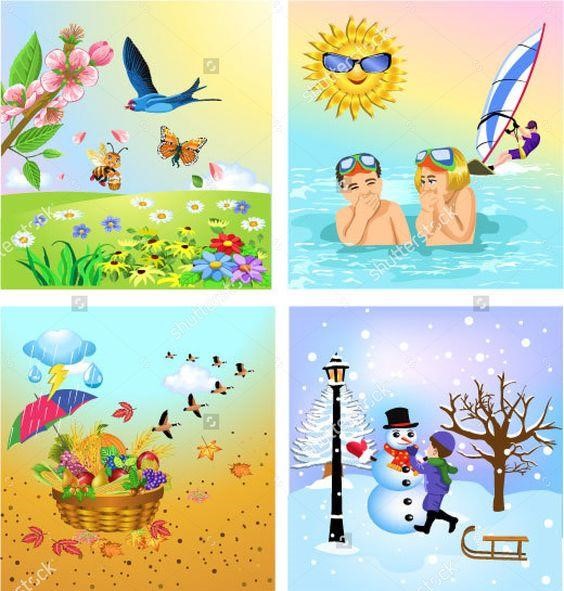 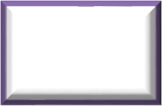 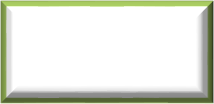 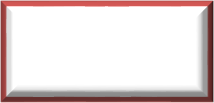 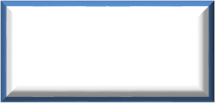 DOPLŇ DO VETY SPRÁVNE ČÍSLO. VETU PREPÍŠ.  MÁME ___ ROČNÉ OBDOBIA. ČO 	SI 	OBLIEKAME 	V ROČNÝCH 	OBDOBIACH? 	SPOJ ČIAROU. 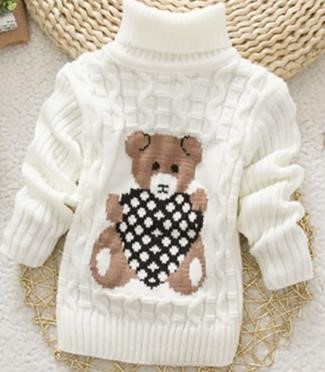 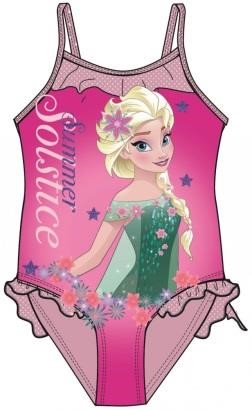 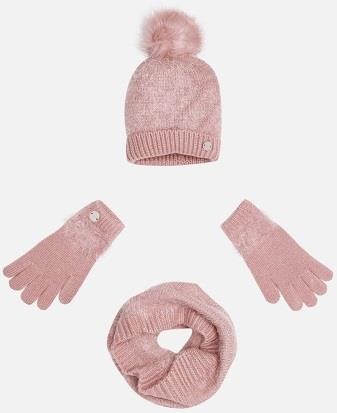 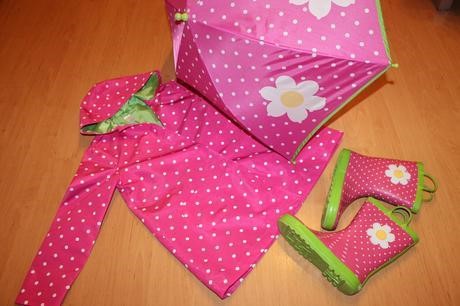 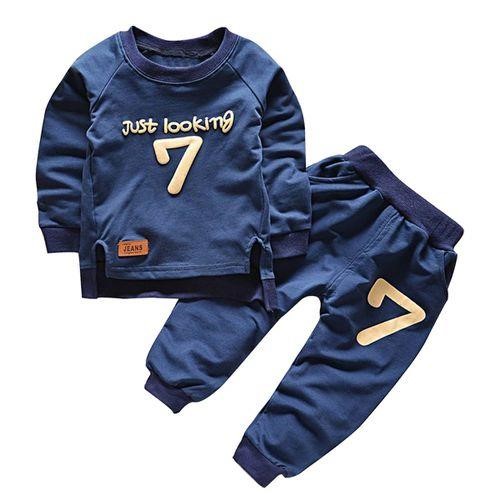 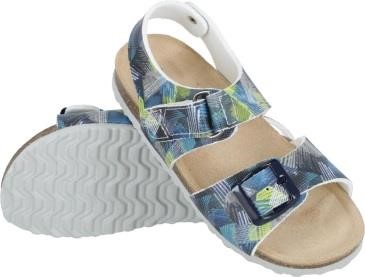 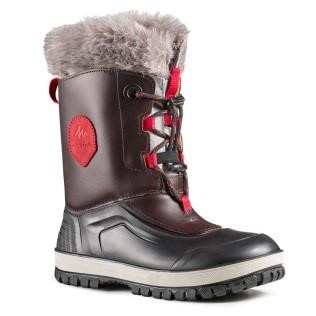 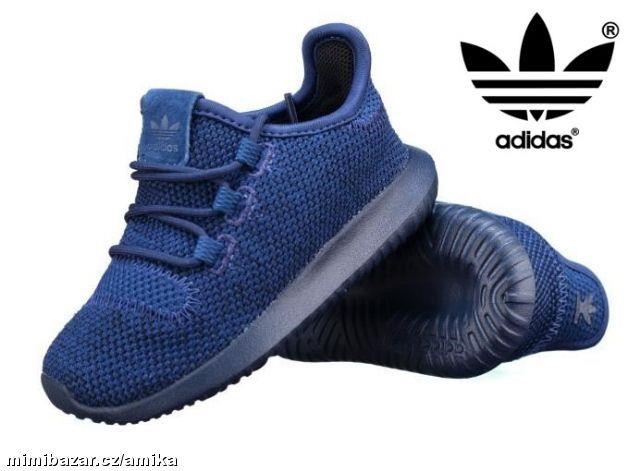 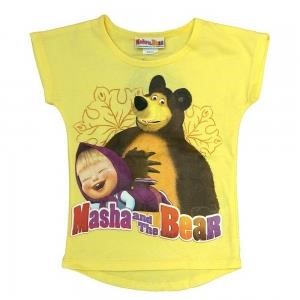 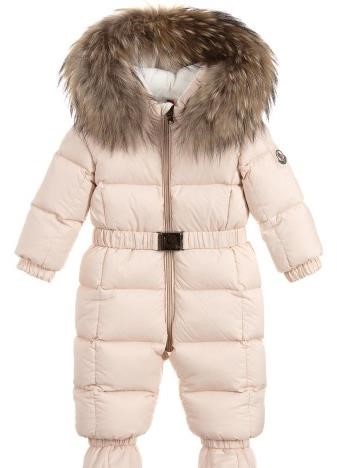 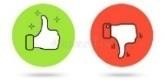 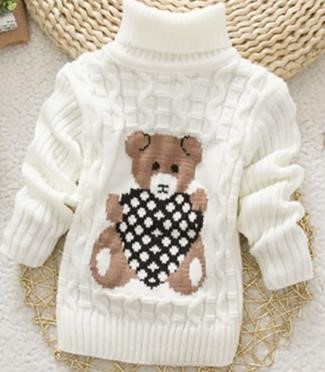 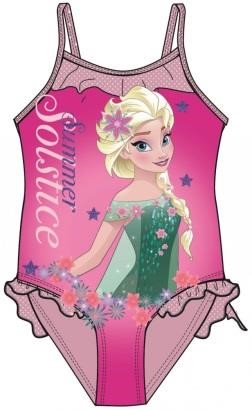 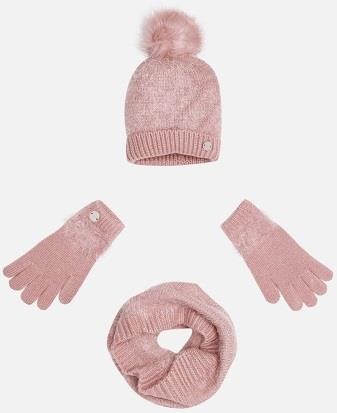 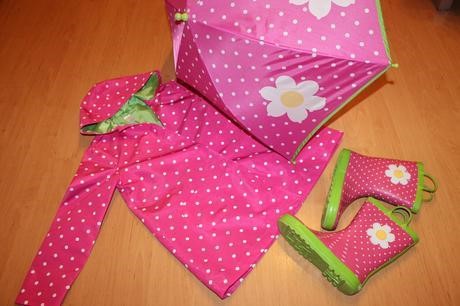 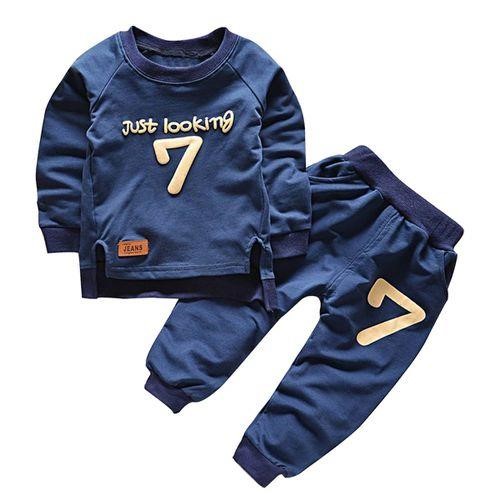 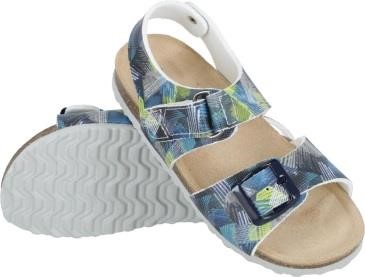 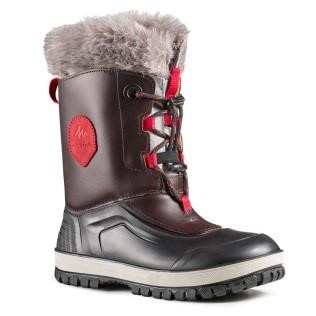 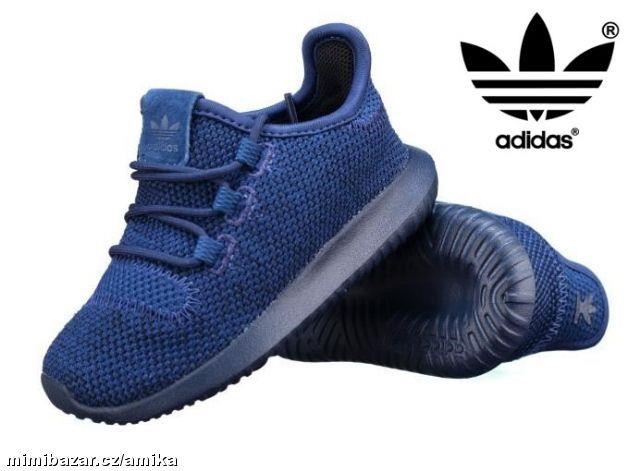 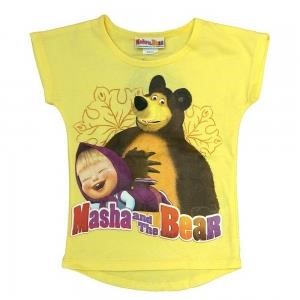 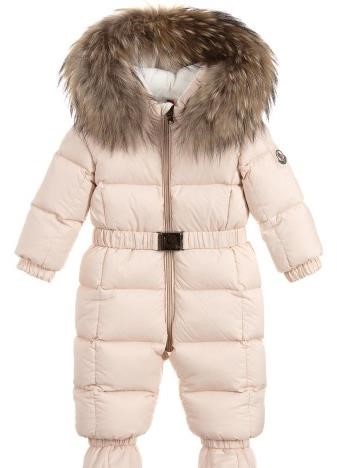 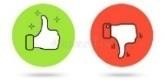 JAR LETO JESEŇ ZIMA 